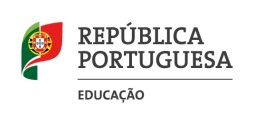 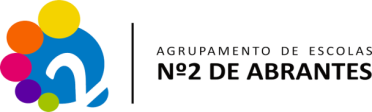 Escola Secundária Dr. Manuel FernandesTeste de Avaliação nº 1 (SOLUÇÕES)PortuguÊs –12º Ano2017/2018GRUPO I – 100 pontos1.1.  Refira, justificando a sua resposta, qual é essa atitude.   (  10 pontos)Resposta: Atitude: desistência; abandono; cansaço; vencidismo; …1.2. Apresente quatro elementos textuais que melhor revelam essa atitude. Explique a sua escolha. (  20  pontos)Resposta: “ voluntariamente /abandonei”; “ a minha espada …entreguei”; “ ceptro e coroa…deixei”; “ cota… esporas …deixei”; “despi a realeza…”; Regressei à noite..”Tudo remete para a abdicação…1.3. Identifique o recurso estilístico que ajuda a entender o drama do sujeito poético ( 10  pontos)Resposta: metáfora ( do rei que abdicou)2.1. Com base em elementos textuais, faça a caracterização desse rei. ( 20   pontos)Resposta: Um rei que  ocupava “ um trono de sonhos e cansaços” e que agora se mostra com” os braços lassos”, o seu ceptro e a sua coroa deixou-a atrás de si ( na antecâmara) “feitos em pedaços” , mostrando assim a imagem da derrota e do vencido.2.2. Justifique, no contexto do significado global deste poema, a identificação do sujeito poético com este rei. ( 20   pontos)Resposta: Tal como o rei, o sujeito poético sente-se derrotado, cansado e como tal busca a calma e tranquilidade3.1 Refira o valor simbólico deste elemento e relacione-o com o último terceto do poema.( 20   pontos)Resposta: A noite é símbolo de calma, repouso e paz, como tal associa-se à noite a imagem da mãe (“ Toma-me noite eterna…e chama-me teu filho”) símbolo da proteção, da tranquilidade, apaziguamento e consolo.GRUPO II – 60 pontos1.1. No segmento textual “Era um homem que sabia idiomas e fazia versos.”, a subclasse dos verbos é, respetivamente,  (B) copulativo, transitivo direto.1.2.O constituinte “ um homem” em “ Era um homem…” desempenha a função sintática de (C) predicativo do sujeito1.3. A oração “ que sabia idiomas” é (D) subordinada relativa restritiva1.4. As formas verbais “ pondo” ( em “pondo palavras no lugar de palavras”) e “ arrumando” (em “arrumando palavras de uma certa maneira.”) traduzem(A) o modo continuado como o poeta construía a sua obra.1.5. A expressão “isto é” em “isto é, arrumando palavras”, permite estabelecer na frase uma relação de  (D) explicação1.6. O vocábulo “certa” em “ certa maneira” é (D) um determinante indefinido.1.7. O segmento “ pessoa como toda a gente” desempenha a função sintática de (B) modificador  do nome apositivo1.8. O conector “mas” em “mas ele não deve ter acreditado”, pode, preservando o sentido original, ser substituído por(A) todavia.1.9. O vocábulo “ que” em “ Os amigos diziam-lhe que…” é(A) conjunção subordinativa completiva.1.10. O vocábulo “ grande” em “ tinha um grande futuro” é (C) um adjetivo qualificativo e é valorativo.1.11. O sujeito da oração “ imagine-se.” é (C) nulo indeterminado.1.12. O complexo verbal em “nós vamos conseguindo saber “ traduz uma ação (C) repetida, do passado ao presente.GRUPO III – 40 pontosItem sem orientações precisas de resposta. Observar: Formulação de juízos de leitura, a partir da experiência pessoal, manifestada na escolha de referências pertinentes (exemplos de poemas); Texto estruturado com recurso a estratégias discursivas adequadas à defesa de um ponto de vista; Discurso correto nos planos lexical, morfológico, sintático e ortográfico; Produção de um texto de 100 a 150 palavras. NOTA:A um texto com uma extensão inferior a oitenta palavras, é atribuída à resposta a classificação de zero (0) pontos.Sempre que não se respeite os limites relativos ao número de palavras indicados na instrução do item, desconte-se um (1) ponto por cada palavra (a mais ou a menos), até ao máximo de cinco (1 × 5) pontos. Nos casos em que, da aplicação deste fator de desvalorização, resultar uma classificação inferior a zero (0) pontos, é atribuída a este item a classificação de zero (0) pontos.